          《在线课堂》学习单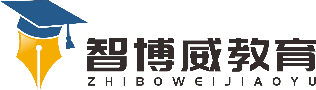 班级：                姓名：                 单元数学 5年级下册第8单元课题《找次品》例1温故知新1、填空。如果把质量不同的两个物体分别放在天平的左右两边,质量(　　)的一边会翘起,质量(　　)的一边会下沉。当天平的左右两边放入的物体质量(　　)时,天平才会平衡。自主攀登2、这里有3瓶钙片,其中1瓶少了3片,设法把它找出来。分析:可以用(　　)称,把3瓶钙片分成1瓶、1瓶、1瓶。天平两边各放(　　)瓶,如果天平平衡,剩余的1瓶就是(　　);如果不平衡,那么次品一定在轻的那边。稳中有升3、有13瓶水,其中12瓶质量相同,另外有1瓶是糖水,比其他略重一些。用天平至少称几次就一定能找出这瓶糖水?说句心里话